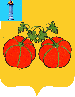             АДМИНИСТРАЦИЯ МУНИЦИПАЛЬНОГО ОБРАЗОВАНИЯ             «СЕНГИЛЕЕВСКИЙ РАЙОН» УЛЬЯНОВСКОЙ ОБЛАСТИ ПОСТАНОВЛЕНИЕот  __________ 2023 год                                                             №           Экз. №             .г.СенгилейО признании утратившим силу Постановления Администрации  муниципального образования «Сенгилеевский район» Ульяновской области от 22.12.2023 №865-п «О введении режима повышенной готовности на территории муниципального образования «Сенгилеевский район» Ульяновской области         В связи с отсутствием прогнозируемых  опасных явлений, чрезвычайных ситуаций на территории муниципального образования «Сенгилеевский район» Ульяновской области постановляет:           1. Признать утратившим силу Постановление Администрации муниципального образования «Сенгилеевский район» Ульяновской области от 22.12.2023 №865-п «О введении режима повышенной готовности на территории муниципального образования «Сенгилеевский район» Ульяновской области.2. Настоящее постановление вступает в силу со дня его подписания и подлежит обнародованию.Глава Администрации муниципального образования «Сенгилеевский район»                                                                  М.Н.Самаркин